Программа региональной научно-практической конференции «Развитие личностного потенциала участников образовательных отношений как ценность современного образования»15 сентября 2021 год12:00 – 12:20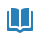 ПРИВЕТСТВЕННОЕ СЛОВО. ОТКРЫТИЕ конференцииИлалтдинова Елена ЮрьевнаДоктор педагогических наук, ректор ГБОУ ДПО «Нижегородский институт развития образования»Матвиенко Евгений Викторович Представитель Федеральной команды Благотворительного Фонда Сбербанка «Вклад в будущее»Руководитель направления «Разработка» Программы «Развитие личностного потенциала» 12:20 – 12:30Результаты внедрения и перспективы масштабирования в Нижегородском регионе Комплексной программы по развитию личностного потенциалаТулупова Оксана ВладимировнаКандидат педагогических наук, региональный куратор Программы «Развитие личностного потенциала» 12:30 – 12:40ПРИГЛАШЕНИЕ К ДИАЛОГУ: Об эффектах реализации Программы по развитию личностного потенциала в образовании. информационный ресурс «Школа возможностей»Бондарева Ирина ИвановнаКандидат психологических наук, региональный куратор по обучению педагогических команд12:40 – 12:50ПРофессиональные Обучающиеся сообщества в образовательной организации: Специфика ПОС как кооперативной деятельности педагоговДедова Ольга ЮрьевнаКандидат психологических наук, доцент кафедры начального образования ГБОУ ДПО НИРО, тренер региональной команды12:50 – 13:00Роль и место мониторинговых исследований в деятельности преподавателя в рамках Программы по развитию личностного потенциалаЕременко Наталья АлександровнаСт.преподаватель кафедры общей и специальной психологии ГБОУ ДПО НИРО, тренер региональной команды13:00 – 13:10Целевые ориентиры разработки и апробации вариативных моделей личностно-развивающей образовательной среды ДОО в условиях инновационной деятельностиБелоусова Римма ЮрьевнаКандидат педагогических наук, доцент кафедры доцент кафедры дошкольного образования ГБОУ ДПО НИРО, тренер региональной командыКруглый стол. Инновационный опыт образовательных организаций Нижегородской области – участников Программы «Развитие личностного потенциала»13:10 – 13:25Результаты реализации проекта «ЛРОС ДОО как условие взаимодействия участников образовательных отношений (2020-2021гг.)» Барабанова Елена Геннадьевна Заведующий МБДОУ детского сада № 458 Ленинского района г.Н.Новгорода Результаты реализации проекта «Создание творческой ЛРОС в условиях деятельности профессиональных обучающихся сообществ педагогов ДОО (2020-2021гг.)» Межевова Светлана Витальевна Заведующий МБДОУ МБДОУ детского сада комбинированного вида № 7 «Золотая рыбка» г.о.г.Выкса 13:25 – 13:35Средовые изменения в школе: как наполнить среду возможностямиПолякова Ольга ИвановнаЗаместитель директора по УВР МБОУ «Школа №8» г.о.г. Выкса13:35 – 13:45Профессиональные Обучающиеся сообщества в образовательной организации как ресурс профессионального развития педагогаРевина Ирина ВалентиновнаЗаместитель директора по УВР МБОУ «Школа № 5» г.Лысково13:45 – 14:00Вопросы и обсуждения.Подведение итогов конференции.*В программе возможны изменения